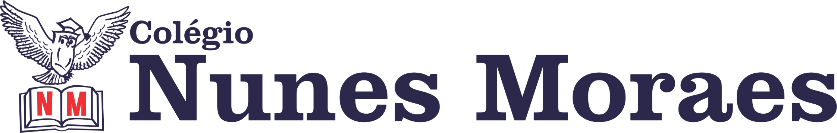 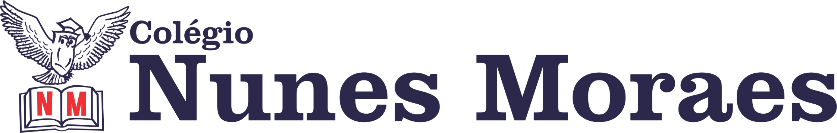 DIA: 28 DE MAIO DE 2020 - 3°ANO E.F1ª AULA: REDAÇÃO Ensino Fundamental 3º AnoComponente Curricular: RedaçãoAprendizagens Essenciais: Produzir um anúncio publicitárioOlá, querido(a) aluno(a)! Hoje, você vai estudar usando um roteiro de estudos. Mas o que é um roteiro de estudos? É um passo a passo pensado para te auxiliar a estudar o assunto da vídeo aula de uma maneira mais organizadaPara a aula você vai precisar do livro de Práticas de Produção TextualLink da aula: https://youtu.be/SeWvxjUz1SEPasso 1: Hora da LeituraResponder às questões 01 e 02 da página 23Leitura e exploração do anúncioPasso 2: Conhecendo o GêneroResponder às questões 01 e 02 da página 24Passo 3: Explorando a EstruturaFazer a leitura e exploração do anúncioPasso 3: Para casaPrática Textual (Produza seu texto do anexo 06 página 51)(enviar para o whatsapp a produção textual para correção)2ªAULA: INGLÊS Componente Curricular: Língua InglesaOlá, querido(a) aluno(a)!Hoje, você vai estudar usando um roteiro de estudo. Mas o que é um roteiro de estudo? É um passo a passo pensado para te auxiliar a estudar o assunto da aula em vídeo de uma maneira mais organizada. Fique ligado!O roteiro a seguir é baseado no modelo de ensino à distância, em que você vai estudar usando seu livro de inglês, aula em vídeo e WhatsApp.Objetos de conhecimento:POSSESSIVE ADJECTIVEAprendizagens essenciais:Compreender o significado e usar corretamente MY – TOUR – HIS – HER.Link da aula: https://www.youtube.com/watch?v=RB9uwZB_7RYPg. 68 a 71 – atividade.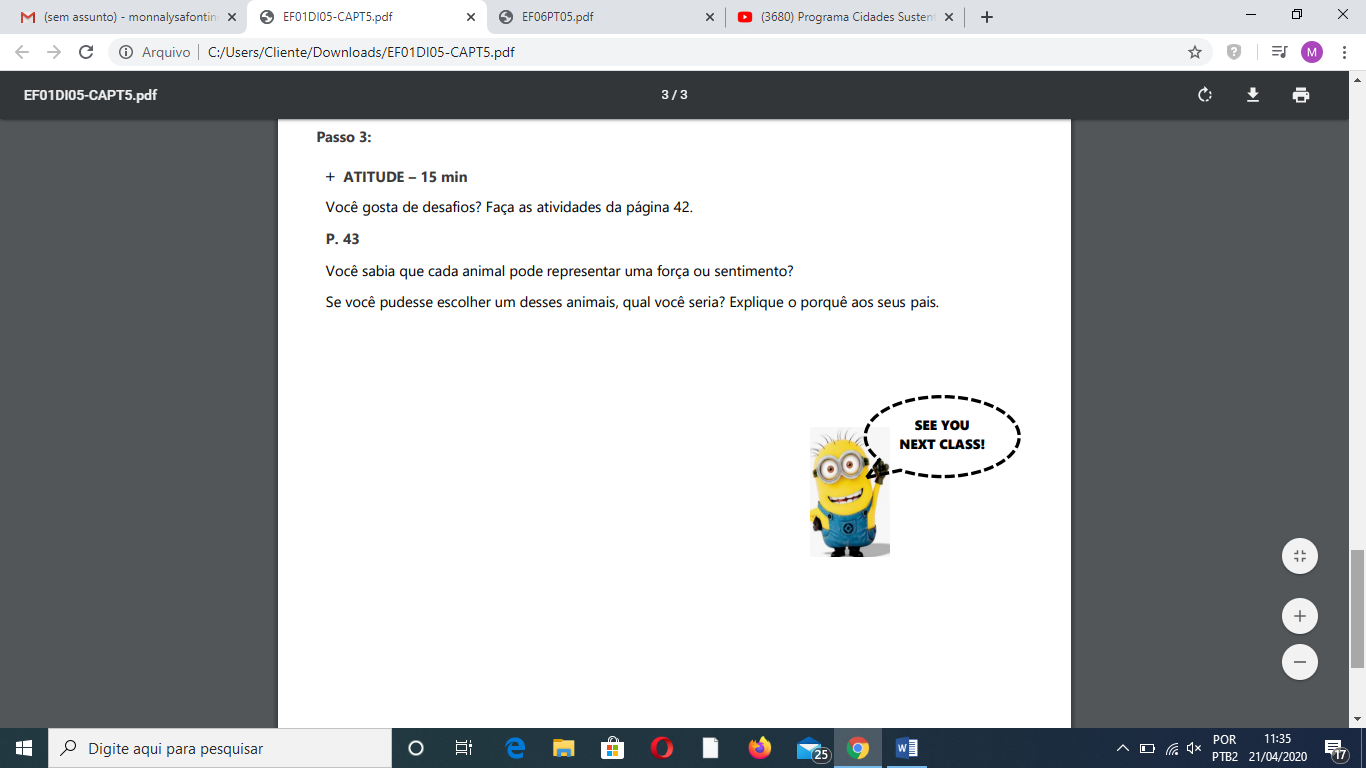 3ªAULA: EXTRA Link da aula: https://youtu.be/kwP0GeKXI6EOlá aluno! Hoje você vai estudar usando um roteiro de estudo. Mas o que é um roteiro de estudo? É um passo a passo pensado para te auxiliar a estudar o assunto da aula em vídeo de uma maneira mais organizada. Fique ligado! Passo 01 – Vista uma roupa confortável e leve. Use tênis. Passo 02 – Procure um espaço amplo. Fique próximo a um sofá ou um banco para apoio. Precisaremos de um balde ou uma bacia e 10 folhas que podem ser de caderno, de jornal ou revista.Passo 03 – Tenha ao lado uma garrafinha com água.Não se preocupe se não conseguir realizar todos os exercícios. Faça no seu ritmo. Peça aos seus pais ou irmão que grave você praticando as atividades, um vídeo curto, e manda para mim. Quero ver você!